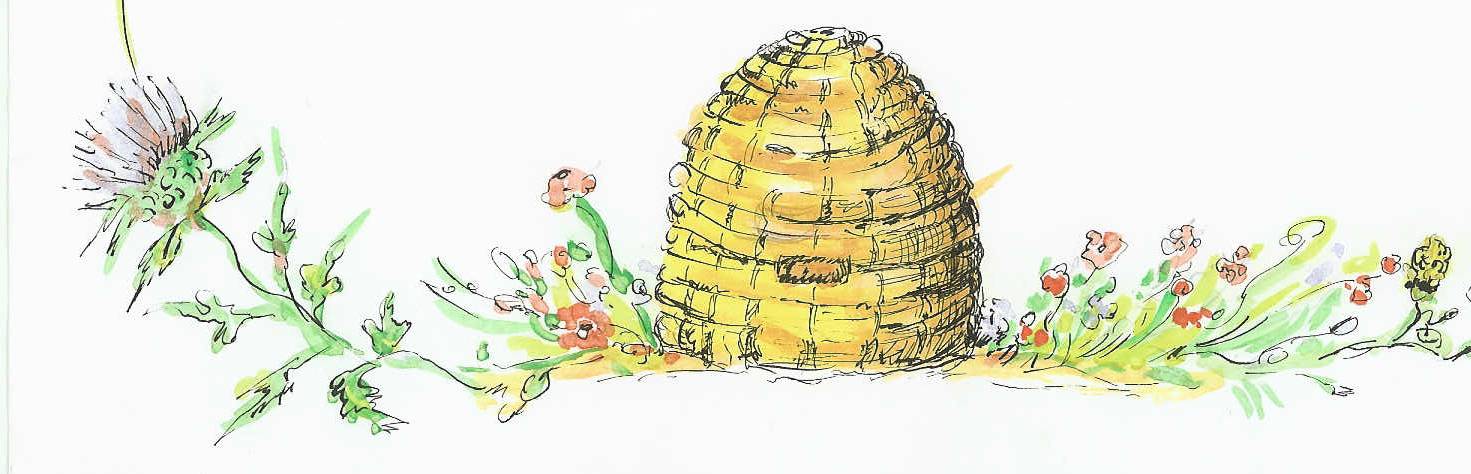 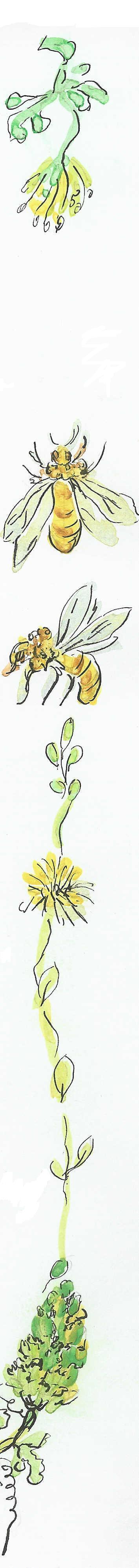 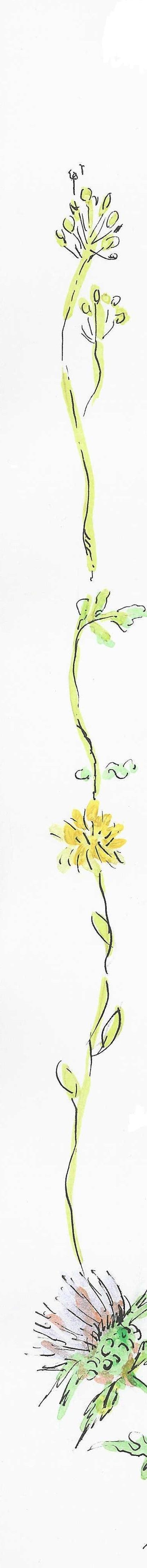 dlaEdyty i Marcina PaluchówWłaścicieli firmy Pszczele Zaciszeza wsparcie finansoweXXII Konkursu Łasuchapod hasłem: "Miodowo-smacznie i zdrowo"Komisja KonkursowaPszczela Wola, 21 kwietnia 2022